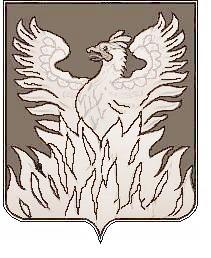 СОВЕТ ДЕПУТАТОВмуниципального образования«Городское поселение Воскресенск»Воскресенского муниципального районаМосковской областиР Е Ш Е Н И Еот 27.03.2014г. № 91/11Об отчете главы городского поселения Воскресенск Воскресенского муниципального района Московской области о результатах его деятельности и деятельности администрации городского поселения Воскресенск за 2014 год В соответствии с п.5.1 ст. 36 Федерального закона от 06.10.2003 г. № 131 – ФЗ «Об общих принципах организации местного самоуправления в Российской Федерации», Уставом муниципального образования «Городское поселение Воскресенск» Воскресенского муниципального района Московской области, заслушав отчет главы  городского поселения Воскресенск Воскресенского муниципального района Московской области о результатах его деятельности и деятельности администрации городского поселения Воскресенск, в том числе о решении вопросов, поставленных Советом депутатов городского поселения Воскресенск за 2014 год,         Совет депутатов городского поселения Воскресенск Воскресенского муниципального района решил:         1. Признать работу главы городского поселения Воскресенск Воскресенского муниципального района Московской области за 2014 год удовлетворительной.Заместитель председателя Совета депутатов городского поселения Воскресенск	                Н.А. Фролов